Lampiran 8: Format Catatan Harian (Logbook)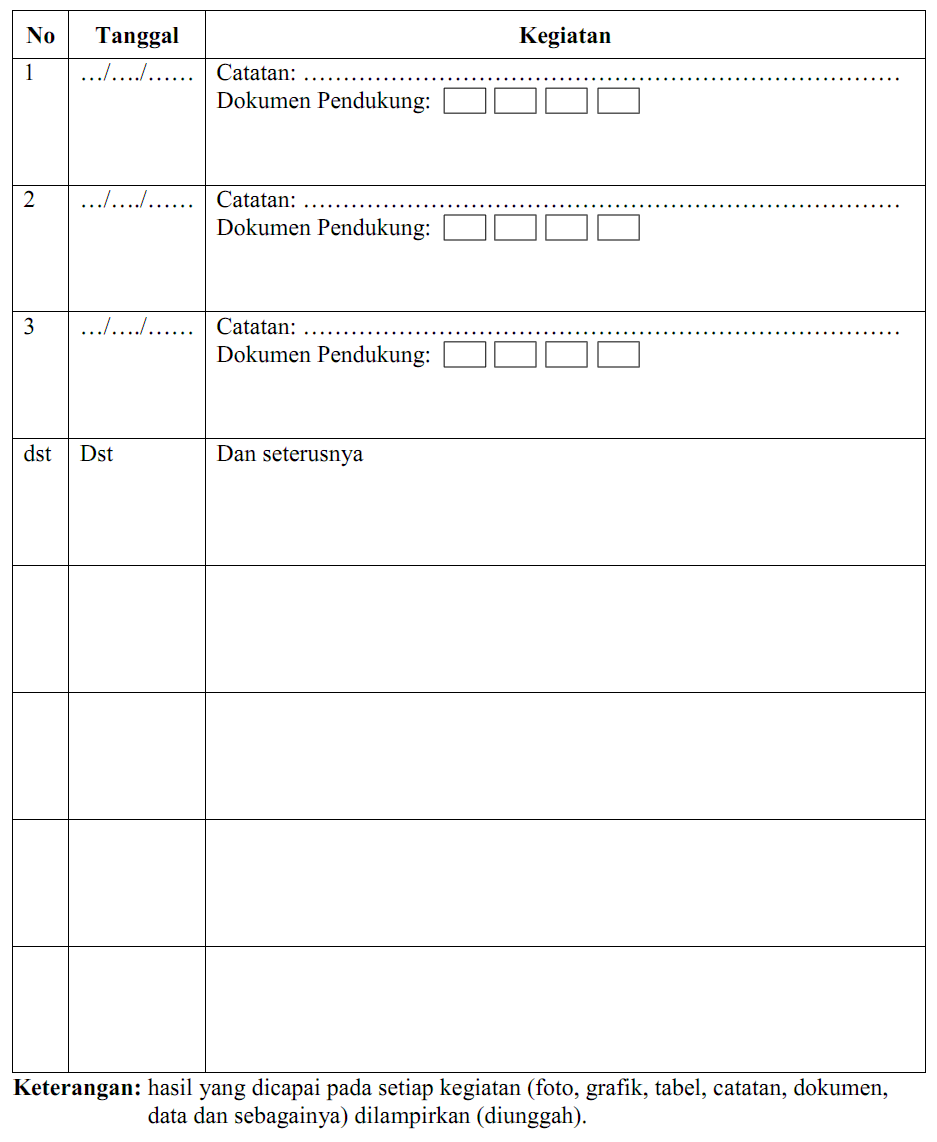 Lampiran 9: Format Laporan KemajuanSampul MukaFormat Halaman Pengesahan Laporan Kemajuan	Gorontalo,    Oktober 2014Mengetahui,                                                             	Ketua,Dekan......				................................................			.....................................NIP .............................				NIP ................................Mengetahui/MengesahkanKetua LPM UNGProf. Dr. Fenty U. Puluhulawa, SH, M.HumNIP 19680409 199303 2001Sistematika Laporan KemajuanHALAMAN SAMPUL HALAMAN PENGESAHAN  RINGKASAN  PRAKATA  DAFTAR ISI  DAFTAR TABEL DAFTAR GAMBAR DAFTAR LAMPIRAN BAB 1. PENDAHULUAN  BAB 2. TARGET DAN LUARAN  BAB 3. METODE PELAKSANAAN BAB 4. KELAYAKAN PERGURUAN TINGGI BAB 5. HASIL YANG DICAPAI  BAB 6. RENCANA TAHAPAN BERIKUTNYA BAB 7. KESIMPULAN DAN SARAN  DAFTAR PUSTAKA LAMPIRAN-LAMPIRAN   Lampiran 10: Format Laporan AkhirSampul MukaUntuk  keperluan Laporan  Akhir,  tuliskan  semua  nama  tim pelaksana lengkap  dengan  gelar  akademik, sebagaimana contoh berikut:Warna ORANGEFormat Pengesahan Laporan AkhirHALAMAN PENGESAHAN LAPORAN KKS PENGABDIAN LEMBAGA PENGABDIAN MASYARAKATUNIVERSITAS NEGERI GORONTALO TAHUN 2014	Gorontalo,    Oktober 2014Mengetahui,                                                             	Ketua,Dekan......				................................................			.....................................NIP .............................				NIP ................................Mengetahui/MengesahkanKetua LPM UNGProf. Dr. Fenty U. Puluhulawa, SH, M.HumNIP 19680409 199303 2001Sistematika Laporan AkhirHALAMAN SAMPUL HALAMAN PENGESAHAN  RINGKASAN  PRAKATA  DAFTAR ISI  DAFTAR TABEL DAFTAR GAMBAR DAFTAR LAMPIRAN BAB 1. PENDAHULUAN  BAB 2. TARGET DAN LUARAN  BAB 3. METODE PELAKSANAAN BAB 4. KELAYAKAN PERGURUAN TINGGI BAB 5. HASIL DAN PEMBAHASAN  BAB 6. KESIMPULAN DAN SARAN  DAFTAR PUSTAKA LAMPIRAN - LAMPIRAN 1Judul Kegiatan KKS Pengabdian:…………………………………2.Lokasi (Kec/Kab/Kota/Prov.): ………………………………..3.Ketua Tim PelaksanaNamaNIPJabatan/GolonganProgram Studi/JurusanBidang KeahlianAlamat Kantor/Telp/Faks/E-mailAlamat Rumah/Telp/Faks/E-mail  :	:	:	:	::	:	:	 4.Anggota Tim PelaksanaJumlah AnggotaNama Anggota I/bidang keahlianNama Anggota II/bidang keahlianMahasiswa yang terlibat: Dosen …….....orang,: …………………/……….....: ........................../…………..:: ………… orang5.Lembaga/Institusi MitraNama Lembaga/MitraPenanggung JawabAlamat/Telp./Fax/SurelJarak PT ke lokasi mitra (km)Bidang Kerja/Usaha: .....................................................: .....................................................: .....................................................   .....................................................: .....................................................: .....................................................6.Jangka waktu Pelaksanaan: … Bulan8. 9.Sumber danaBiaya Total - Sumber lain (sebutkan ….) : PNBP UNG Tahun 2014: Rp.25.000.000,-.: Rp. ......................1Judul Kegiatan KKS Pengabdian:…………………………………2.Lokasi (Kec/Kab/Kota/Prov.): ………………………………..3.Ketua Tim PelaksanaNamaNIPJabatan/GolonganProgram Studi/JurusanBidang KeahlianAlamat Kantor/Telp/Faks/E-mailAlamat Rumah/Telp/Faks/E-mail  :	:	:	:	::	:	:	 4.Anggota Tim PelaksanaJumlah AnggotaNama Anggota I/bidang keahlianNama Anggota II/bidang keahlianMahasiswa yang terlibat: Dosen …….....orang,: …………………/……….....: ........................../…………..:: ………… orang5.Lembaga/Institusi MitraNama Lembaga/MitraPenanggung JawabAlamat/Telp./Fax/SurelJarak PT ke lokasi mitra (km)Bidang Kerja/Usaha: .....................................................: .....................................................: .....................................................   .....................................................: .....................................................: .....................................................6.Jangka waktu Pelaksanaan: … Bulan8. 9.Sumber danaBiaya Total - Sumber lain (sebutkan ….) : PNBP UNG Tahun 2014: Rp.25.000.000,-.: Rp. ......................